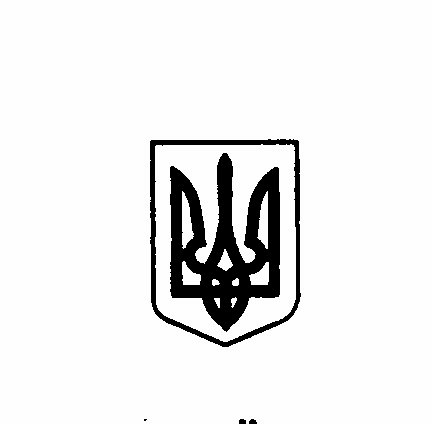 ЛУБЕНСЬКА РАЙОННА РАДАПОЛТАВСЬКОЇ ОБЛАСТІЧотирнадцята  сесія восьмого скликанняР І Ш Е Н Н Явід 22 березня 2023 року                                                                       № 205 -XIVПро стан законності, боротьби іззлочинністю, охорони громадськогопорядку та результату діяльностіЛубенського районного відділуполіції ГУ НП в Полтавській областіна території Лубенського району за 2022 рік        Відповідно до пункту 36 статті 43 Закону України  «Про місцеве самоврядування в Україні», Закону України «Про Національну поліцію», заслухавши інформацію начальника Лубенського районного відділу поліції  ГУНП в Полтавській області Євгенія КАРПЦЯ, районна рада В И Р І Ш И Л А:      Інформацію про стан законності, боротьби із злочинністю, охорони громадського порядку та результату діяльності Лубенського районного відділу поліції ГУ НП в Полтавській області на території Лубенського району за 2022 рік  взяти до відома.Голова районної ради                                                                Тетяна КАЧАНЕНКО